Pre-Reading Activity: Discuss the following questions as a class: How do you feel when you have too much work to do? Does work ever affect your health or relationships? In what way(s)?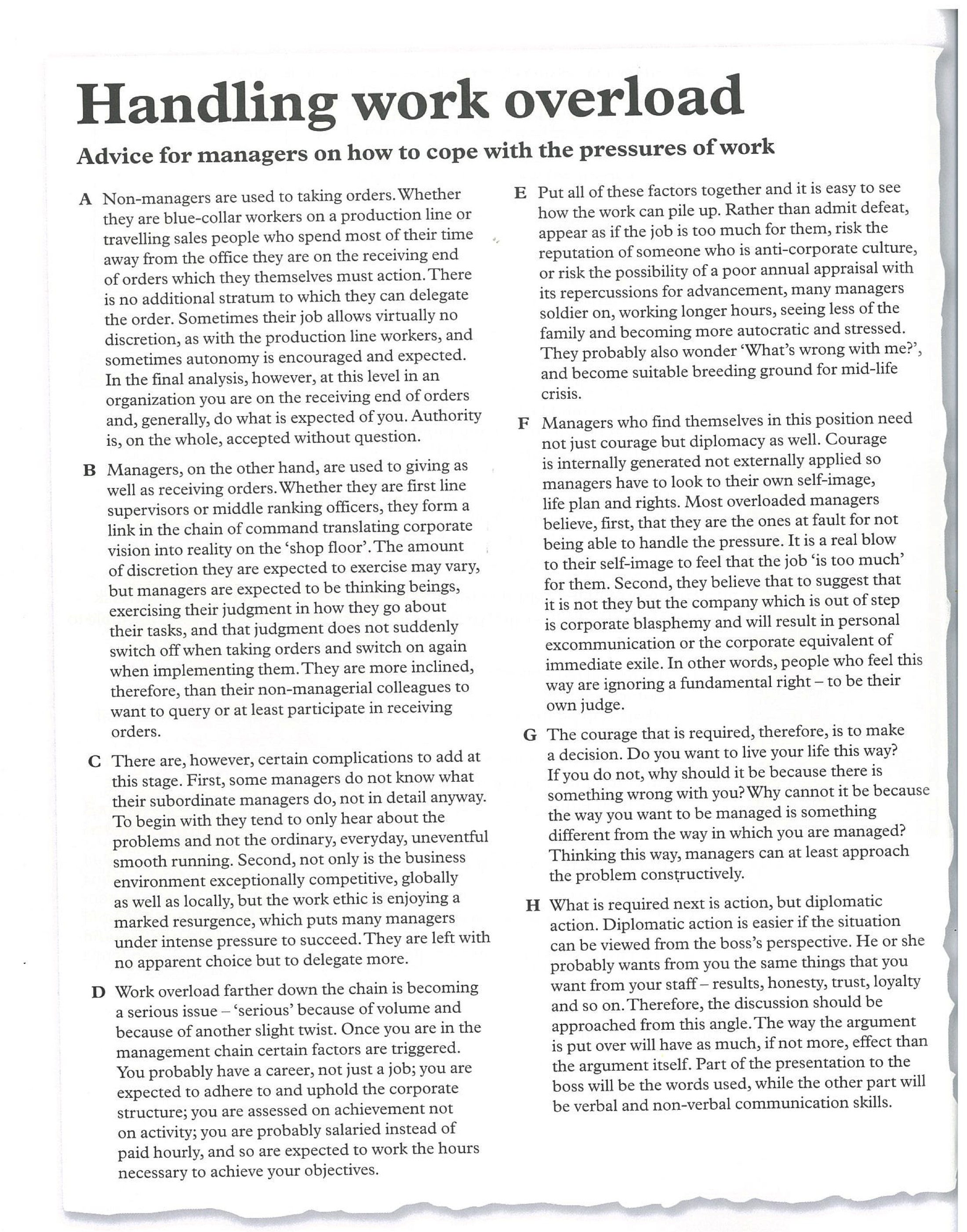 Please read the following article: Post-Reading TasksNote CompletionQuestions 1-6Complete these notes about the passage. Choose NO MORE THAN THREE WORDS from the passage for each answer. Non-ManagersAccustomed to 0.)taking ordersNo scope for them to 1)__________________________2)____________________may be possible ManagersAccustomed to giving and receiving orders Expected to interpret and implement the 3)___________________________of those above them Expected to use their 4)______________________________Pressure to succeed may force them to 5)___________________________May choose to accept too much work rather than 6)_________________________Overwork may lead to health or family problems. Yes, No, Not givenDo the following questions agree with the views of the writer? Write: Yes: if the statement agrees with the views of the writerNo: if the statement contradicts the views of the writerNot Given: if it is impossible to say what the writer thinks about this7. Only managers question the orders, which they receive. 8. Competition and attitudes to work increase the expectations put on managers. 9. Managers worry about the effect their work has on family life. 10. Managers should give constructive feedback to their superiors.Matching Details to Paragraphs Strategy: Scan read the passage for vocabulary repetition or parallel expressions in the question and passage. Use these to help you to match details and paragraphsThe passage has eight paragraphs A-H. Which paragraph contains the following information? Write the correct letter A-H next to the question. The words in italics appear in the passage or are a synonym for an expression in the passage. Use them to help you to answer the questions. 11. What managers want from the people who work for them___________12. What managers may believe about themselves___________13. Effects on managers of not discussing an excessive workload with their manager__________14. Advice on how managers can change their thinking____________15. How managers’ performance is evaluated______________123456